PENGARUH PENERAPAN GOOD GOVERNANCE TERHADAP KINERJA PEGAWAI PADA SEKRETARIAT DPRD KABUPATEN BANDUNG BARAT	SKRIPSIDiajukan untuk memenuhi syarat dalam menempuh ujian sidang sarjana program strata satu (S1) Pada  Program Studi Ilmu Administrasi NegaraOleh:LIA KURNIAWATI142010007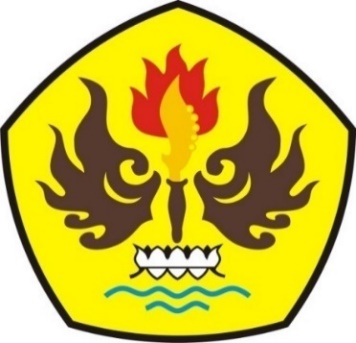 FAKULTAS ILMU SOSIAL DAN ILMU POLITIK UNIVERSITAS PASUNDANBANDUNG2018